PEMERINTAH KABUPATEN MANGGARAI BARAT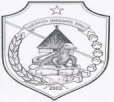 DINAS TANAMAN PANGAN, HORTIKULTURA DAN PERKEBUNAN  PEJABAT PENGADAAN BARANG /JASAJl. Daniel Daeng Nabit - Wae Bo, Telp/Fax. (0385) 41502 Labuan BajoNomor	:	26.08/PP DPTHP/VII/2017Lampiran	: 	-Perihal	: 	Pengumuman Penyedia Pelaksana Pekerjaan Pembangunan Jalan Usaha Tani Cowang Kimpur Lobo Husu Desa Golo Bilas Kecamatan Komodo (DAU)Kepada Yth. Direktris CV. Rangga Jaya	Di               Tempat Memperhatikan Berita Acara Hasil Pengadaan Langsung Nomor : 26.06/PP DPTHP/VII/2017 tanggal 6 Juli 2017 dan Surat Penetapan Penyedia Pelaksana Pekerjaan Pembangunan Jalan Usaha Tani Cowang Kimpur Lobo Husu Desa Golo Bilas Kecamatan Komodo (DAU) Nomor : 26.07/PP DPTHPVII/2017 tanggal 6 Juli 2017 dan peraturan perundang-undangan yang berlaku, maka bersama ini kepada saudara secara resmi diumumkan sebagai Penyedia pengadaan langsung pekerjaan sebagai berikut : Demikian pengumuman ini disampaikan untuk diketahui dan atas perhatiannya disampaikan terima kasih.Labuan Bajo, 6 Juli 2017Pejabat Pengadaan Barang/Jasa Dinas Tanaman Pangan, Hortikultura DanPerkebunan Kabupaten Manggarai BaratMaksimus Jeharung, S.PtNIP 19791012 200604 1 008a.Paket Pekerjaan:Pembangunan Jalan Usaha Tani Cowang Kimpur Lobo Husu Desa Golo Bilas Kecamatan Komodo (DAU)b.Nilai Total HPS:Rp. 90.000.000 (Sembilan Puluh Juta Rupiah)c.Nama Penyedia:CV. Rangga Jayad.Penawaran Terkoreksi:Rp. 90.000.000 (Sembilan Puluh Juta Rupiah)e.NPWP03.110.856.6-924.000f.Rincian hasil evaluasi:NORekanan/ PenyediaEvaluasi AdministrasiEvaluasi TeknisEvaluasi HargaEvaluasi KualifikasiKet1CV. Rangga JayaMemenuhi syaratMemenuhi syaratMemenuhi SyaratMemenuhi SyaratLulusKESIMPULANKESIMPULANKESIMPULANKESIMPULANLULUSLULUSLULUS